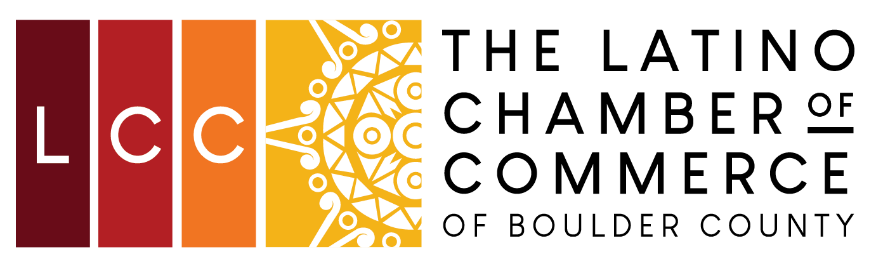 2021 Annual Membership MeetingProposed Amendment to BylawsIt is proposed that The Latino Chamber of Commerce of Boulder County’s Bylaws be amended as follows:ARTICLE IV - Board of DirectorsSection 4:  Election Procedures and Terms of OfficeFloor Nominations. Nominations may be made from the floor of the Annual Meeting of the Members. Names may be placed by self-nomination, or by nomination by another Chamber member.Proposed amendment: Delete paragraph from bylaws